Provider/Publisher Contact InformationDesignation of Distribution Point/DepositoryAuthorized Representative InformationCertification Agreement to the Terms and ConditionsProvider/Publisher Staff Contacts: Designated Contact Representative for Communication with NMPED:Corporate Bids/Contracts Agreement Manager:New Mexico Representative:Summer Review Institute Contact Information (For core submissions only)Technical/Digital SupportProgram Knowledge/SupportForm F: Citation Alignment and Scoring Rubric Request (For core submissions only.) 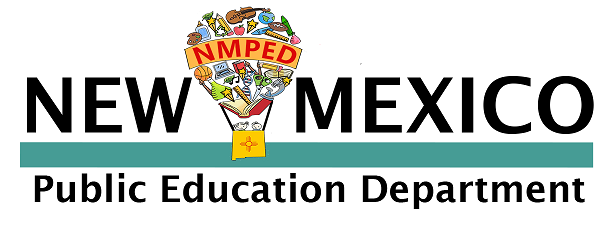 FORM A: Publisher Contact Information 2022 AdoptionPublisher/Provider NameImprint if different from NameCity and State of Publisher BusinessNM Provider/Publisher CodeNM Distribution Point/DepositoryAuthorized Representative NameAuthorized Representative TitleEmail AddressStreet AddressCity, State, Zip CodeCertification of Authorized Representative for Agreement Purposes: The authorized representative for the publisher named above agrees to the terms and conditions outlined in the RFA instructions and certifies that all information submitted in response to this RGFA is true and accurate.Certification of Authorized Representative for Agreement Purposes: The authorized representative for the publisher named above agrees to the terms and conditions outlined in the RFA instructions and certifies that all information submitted in response to this RGFA is true and accurate.Signature of Authorized RepresentativeContact NameTitleStreet AddressCity, State, ZipPhone/Ext.EmailContact NameTitleStreet AddressCity, State, ZipPhone/Ext.EmailContact NameTitleStreet AddressCity, State, ZipPhone/Ext.EmailContact NameTitleStreet AddressCity, State, ZipPhone/Ext.EmailContact NameTitleStreet AddressCity, State, ZipPhone/Ext.EmailForm F Social Studies ContentNumber of Forms neededF.0Social Studies Grade KF.1Social Studies Grade 1F.2Social Studies Grade 2F.3Social Studies Grade 3F.4Social Studies Grade 4F.5Social Studies Grade 5F.6Social Studies Grade 6F.7Social Studies Grade 7F.8Social Studies Grade 8F.9.ANM History with CCSS Standards for Literacy in History - Grades 9-10F.9.BNM History with CCSS Standards for Literacy in History - Grades 11-12F.10.AUS History with CCSS Standards for Literacy in History - Grades 9-10F.10.BUS History with CCSS Standards for Literacy in History - Grades 11-12F.11.AWorld History with CCSS Standards for Literacy in History - Grades 9-10F.11.BWorld History with CCSS Standards for Literacy in History - Grades 11-12F.12.ACivics with CCSS Standards for Literacy in History - Grades 9-10F.12.BCivics with CCSS Standards for Literacy in History - Grades 11-12F.13.AEconomics with CCSS Standards for Literacy in History - Grades 9-10F.13.BEconomics with CCSS Standards for Literacy in History - Grades 11-12F.14.ACivics + Economics with CCSS Standards for Literacy in History - Grades 9-10F.14.BCivics + Economics with CCSS Standards for Literacy in History - Grades 11-12F.15.AGeography with CCSS Standards for Literacy in History - Grades 9-10F.15.BGeography with CCSS Standards for Literacy in History - Grades 11-12F.16.AUS History + Geography with CCSS Standards for Literacy in History - Grades 9-10F.16.BUS History + Geography with CCSS Standards for Literacy in History - Grades 11-12F.17.AWorld History + Geography with CCSS Standards for Literacy in History - Grades 9-10F.17.BWorld History + Geography with CCSS Standards for Literacy in History - Grades 11-12F.36.AEthnic, Cultural and Identity Studies with CCSS Standards for Literacy in History - Grades 9-10F.36.BEthnic, Cultural and Identity Studies with CCSS Standards for Literacy in History - Grades 11-12Form FArts ContentNumber of forms neededF.18Dance Grades K-5F.19Dance Grades 6-8F.20Dance Grades 9-12 (Proficient, Accomplished, Advanced)F.21Media Arts Grades K-5F.22Media Arts Grades 6-8F.23Media Arts Grades 9-12 (Proficient, Accomplished, Advanced)F.24Music Grades K-5F.25Music Grades 6-8F.26Music Composition and Theory Grades 9-12 (Proficient, Accomplished, Advanced)F.27Music Ensembles All Levels (Novice, Intermediate, Proficient, Accomplished, Advanced)F.28Music Harmonizing Instruments All Levels (Novice, Intermediate, Proficient, Accomplished, Advanced)F.29Music Technology Grades 9-12 (Proficient, Accomplished, Advanced)F.30Theatre Grades K-5F.31Theatre Grades 6-8F.32Theatre Grades 9-12 (Proficient, Accomplished, Advanced)F.33Visual Arts Grades K-5F.34Visual Arts Grades 6-8F.35Visual Arts Grades 9-12 (Proficient, Accomplished, Advanced)